PIANO EDUCATIVO INDIVIDUALIZZATOAi sensi del D. Lgs 66 del 2017ANNO SCOLASTICO 2021 /22Alunno: codice sostitutivo personale (iniziale cognome+ primo nome+ data di nascita es: ROSSI MARIO ELIO nato il 2 Maggio 2004 “RM020504”) Classe: Docente di sostegno: 1. DATI CONOSCITIVIALUNNO: cognome e nome per estesoLUOGO E DATA DI NASCITA: …………………………………………………………………………RESIDENZA: ………………………………………………………………………………………….Composizione del nucleo familiare:………………………………………………………………………………………………………………………………………………………………………………………………………………………………………………………………………………………………COMPOSIZIONE DEL GLO –GRUPPO DI LAVORO OPERATIVO PER L’INCLUSIONEArt. 15, commi 10 e 11 della L. 104/1992 (come modif. dal D.Lgs 96/2019) 2.ELEMENTI INFORMATIVI PER LA DEFINIZIONE DELL'INTERVENTO DIDATTICO-EDUCATIVOSituazione familiare/descrizione dello Studente e della Studentessa………………………………………………………………………………………………………………………………………………………………………………………………………………………………………………………………………………………………………………………………………………………………………………………………………………………………………………………………………………………………………………………………………………………………………..………………………………………………………………………………………………….Elementi desunti dalla descrizione di sé dello Studente e della Studentessa attraverso interviste e colloqui………………………………………………………………………………………………………………………………………………………………………………………………………………………………………………………………………………………………………………………………………………………………………………………………………………………………………………………………………………………………………………………………………………………………………………………………………………………………………………………………………………………………………………………………………………………………………………….…………………………..ELEMENTI GENERALI DESUNTI DALLA DIAGNOSI FUNZIONALEDiagnosi Clinica: ICD 10: ………………………………………4) OSSERVAZIONI SULLO STUDENTE/ESSA PER PROGETTARE GLI INTERVENTI Punti di forza sui quali costruire gli interventi educativi e didatticiDIMENSIONE DELLA RELAZIONE, DELL’INTERAZIONE E DELLA SOCIALIZZAZIONE(Es.: si fa riferimento sia alla sfera affettivo-relazionale –considerando l’area del sé, le variabili emotivo/affettive dell’interazione, la motivazione verso la relazione consapevole e l’apprendimento- sia alla sfera dei rapporti sociali con gli altri, con il gruppo dei pari e con gli adulti di riferimento-considerando ad esempio la capacità di rispettare le regole del contesto, di relazionarsi con gli altri, di condividere l’impegno, i tempi e i risultati comuni)………………………………………………………………………………………………………………………………………………………………………………………………………………………………………………………………………………………………………………………………………………………………………………………………………………………………………………………………………………………………………………………………………………………………DIMENSIONE DELLA COMUNICAZIONE E DEL LINGUAGGIO (Es: Comprensione, produzione scritta e orale, uso comunicativo di linguaggi alternativi, modalità di interazione) ……………………………………………………………………………………………………………………………………………………………………………………………………………………………………………………………………………………………………………………………………………………………………………………………………………………………………………………………………………………………………………………………………………………………………………………………………………………………………………………………………………………………………...DIMENSIONE DELL’AUTONOMIA E DELL’ORIENTAMENTO(Es: autonomia della persona, autonomia sociale, dimensione motorio-prassica motricità globale, motricità fine, prassie semplici e complesse dimensione sensoriale (funzionalità visiva, uditiva e tattile), altro)……………………………………………………………………………………………………………………………………………………………………………………………………………………………………………………………………………………………………………………………………………………………………………………………………………………………………………………………………………………………………………………………………………………………………………………………………………………………………………………………………………………………………………………………………………………………………………………………………………..……………………………….DIMENSIONE COGNITIVA, NEUROPSICOLOGICA E DELL’APPRENDIMENTO (Es: Capacità mnesiche, intellettive e organizzazione spazio-temporale; livello di sviluppo raggiunto in ordine alle strategie utilizzate per la risoluzione di compiti propri per la fascia d’età, agli stili cognitivi, alla capacità di integrare competenze diverse per la risoluzione di compiti, alle competenze di lettura, scrittura, calcolo, decodifica di testi o messaggi)……………………………………………………………………………………………………………………………………………………………………………………………………………………………………………………………………………………………………………………………………………………………………………………………………………………………………………………………………………………………………………………………………………………………………………………………………………………………………………………………………………………………………………………………………………………………………………….……………………………..5) INTERVENTI PER LO/A STUDENTE/ESSA: OBIETTIVI EDUCATIVI, STRUMENTI, STRATEGIE E MODALITA’In relazione all’osservazione sistematica, tenendo conto di quanto emerge dalla Diagnosi Funzionale, si individuino gli obiettivi di natura educativa su cui è necessario intervenireA. Dimensione: RELAZIONE / INTERAZIONE / SOCIALIZZAZIONE → si faccia riferimento alla sfera affettivo relazionale, considerando l’area del sé, il rapporto con gli altri, la motivazione verso la relazione consapevole, anche con il gruppo dei pari, le interazioni con gli adulti di riferimento nel contesto scolastico, la motivazione all’apprendimentoB. Dimensione: COMUNICAZIONE / LINGUAGGIO → si faccia riferimento alla competenza linguistica, intesa come comprensione del linguaggio orale, produzione verbale e relativo uso comunicativo del linguaggio verbale o di linguaggi alternativi o integrativi; si consideri anche la dimensione comunicazionale, intesa come modalità di interazione, presenza e tipologia di contenuti prevalenti, utilizzo di mezzi privilegiatiC. Dimensione: AUTONOMIA/ORIENTAMENTO → si faccia riferimento all’autonomia della persona e all’autonomia sociale, alle dimensioni motorio-prassica (motricità globale, motricità fine, prassie semplici e complesse) e sensoriale (funzionalità visiva, uditiva, tattile)D. Dimensione: COGNITIVA, NEUROPSICOLOGICA E DELL’APPRENDIMENTO → capacità mnesiche, intellettive e organizzazione spazio-temporale; livello di sviluppo raggiunto in ordine alle strategie utilizzate per la risoluzione di compiti propri per la fascia d’età, agli stili cognitivi, alla capacità di integrare competenze diverse per la risoluzione di compiti, alle competenze di lettura, scrittura, calcolo, decodifica di testi o messaggiOSSERVAZIONI SUL CONTESTO: BARRIERE E FACILITATORIINTERVENTO SUL CONTESTO PER REALIZZARE UN AMBIENTE DI APPRENDIMENTO INCLUSIVO            (Interventi conseguenti all’analisi del riquadro 6, che possono riguardare l’introduzione di nuovi facilitatori, il potenziamento di quelli esistenti e la rimozione delle barriere individuate, sia per l’intera classe (progettazione universale) o in modo personalizzato per lo studente/essa)…………………………………………………………………………………………………………………………………………………………………………………………………………………………………………………………………………………………………………………………………………………………………………………………………………………………………………………………………………………………………………………………………………………………………………………………………………………………………………………………………………………………………………………………….…..8) DESCRIZIONE DELL'INTERVENTO DIDATTICOProgettazione disciplinarePer ogni disciplina indicare il tipo di Programmazione che lo/la studente/essa segue; si allegano per tutte le discipline le schede di programmazione dei docenti curricolari e si possono declinare per le discipline con percorsi personalizzati /differenziati le (conoscenze, abilità competenze) e i criteri di valutazione(Aggiungere le altre discipline)     9). METODOLOGIASTRATEGIE METODOLOGICO – DIDATTICHEMetodi:☐   verifica dei prerequisiti☐   attività svolta come per la classe☐   lezione frontale individualizzata☐   diversificazione /adattamento dei contenuti disciplinari☐   allungamento dei tempi di assimilazione dei contenuti disciplinari☐   incentivazione della motivazione e dell’autostima☐   tutoring☐   difficoltà graduate per ordine crescente☐   adattamento al testo☐   semplificazione del testo☐   riduzione del testo☐   problem solving ☐   altro: .............................................................................Tecniche:☐ applicazione del promting (attivazione del massimo aiuto)☐   attivazione del fading (progressiva riduzione dell’aiuto)☐   rinforzamento☐   role playing☐   lavori a coppie/ di gruppo☐   altro: ............................................................................STRUMENTIa) Risorse utilizzate:   ☐ l libri di testo   ☐   dispense/appunti☐   elaborati grafici di completamento☐   schemi e mappe☐   attività laboratoriali☐   utilizzo del PC e/o di software didattici ☐   registrazioni/video ☐   testi con immagini ☐   calcolatrice  Altro: ............................................................................10). PERCORSO TRASVERSALE DI EDUCAZIONE CIVICA* (esporre sinteticamente il percorso previsto dal Cdc)______________________________________________________________________________________________________________________________________________________________11). PERCORSO PER LE COMPETENZE TRASVERSALI E L'ORIENTAMENTO (PCTO) * (Solo per le classi del triennio)Il percorso di PCTO rispecchierà quello della classe e offrirà l'opportunità di coniugare l'apprendimento a scuola con l'esperienza formativa in un contesto lavorativo. Il percorso, inoltre, sarà finalizzato a promuovere processi d’integrazione sociale e sviluppo dell’autonomia, nel rispetto dei bisogni educativi dell’alunno e coerentemente con il progetto didattico espresso nel PEI.  Pertanto, attraverso il percorso di PCTO, si cercherà di:Consolidare e concretizzare gli apprendimenti scolastici in un contesto lavorativoFar acquisire le competenze chiave previste Promuovere l’autonomia personale e le relazioni socialiFavorire l’orientamento in uscita e le scelte consapevoli      Descrizione sintetica del percorso (da compilare per gli a.s. precedenti e in corso)12). VERIFICA E VALUTAZIONEIl Consiglio di Classe stabilisce per il corrente anno scolastico l’adozione di una valutazione conforme agli obiettivi didattici della classe ai sensi dell'art.15 comma 3 dell’O.M. 90/2001 dell’art. 15 comma 4 dell'O.M. 90/2001 Le verifiche disciplinari saranno:Comuni: ☐  SI	     ☐  NO     	Equipollenti: 	☐  SI          ☐  NO   * (Specificare se per tutte le discipline o alcune)Discipline: ____________________________________________Differenziate  :      ☐  SI	     ☐  NO     b) Tipologie di verifica:☐ interrogazione breve con domande - stimolo☐ interrogazione orale programmata☐ prove scritte strutturate o semistrutturate☐ questionari☐ prove pratiche - grafico/pittoriche☐  altro: ....................................................................................13). ORGANIZZAZIONE GENERALE DEL PROGETTO DI INCLUSIONE E UTILIZZO DELLE RISORSE14). INDICAZIONI PER LO SVOLGIMENTO DELLE PROVE INVALSI       (Solo per seconde e quinte classi)  ________________________________________________________________________________________________________________________________15). INDICAZIONI PER LO SVOLGIMENTO DELLE PROVE D'ESAMEProve scritte: ______________________________________________________Colloquio: _________________________________________________________La presente programmazione è da intendersi flessibile e modificabile se gli obiettivi prefissati non saranno raggiunti.Si allega la dichiarazione dei genitori dell'alunno.Si allegano le schede di Programmazione dei Docenti curricolariCertificazione delle competenze (per le classi seconde)    Lecce, _____________(Data del consiglio di classe di ottobre di approvazione )COMPOSIZIONE DEL GLO –GRUPPO DI LAVORO OPERATIVO PER L’INCLUSIONEArt. 15, commi 10 e 11 della L. 104/1992 (come modif. dal D.Lgs 96/2019) LICEO ARTISTICO E COREUTICO STATALE “CIARDO PELLEGRINO”LICEO ARTISTICO E COREUTICO STATALE “CIARDO PELLEGRINO”LICEO ARTISTICO E COREUTICO STATALE “CIARDO PELLEGRINO”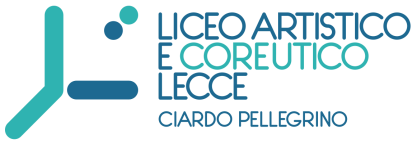 Sede Centrale Dirigenza e Uffici di Segreteria Via Vecchia Copertino, n. 6  73100 – LecceSuccursale V.le de Pietro - LecceCodice meccanografico LESL03000R   C.F.  93126450753Corso di istruzione di secondo livello Cod. Mecc. LESL030506tel. 0832.352431 fax 0832.350499e-mail lesl03000r@istruzione.it   pec lesl03000r@pec.istruzione.itsito web www.liceociardopellegrinolecce.edu.itNome e Cognome*specificare a quale titolo ciascun componente interviene al GLO…Area cognitivaArea affettivo relazionaleArea linguisticaArea sensorialeArea motoriaArea neuropsicologicaOBIETTIVI, specificando anche gli esiti attesiINTERVENTI EDUCATIVI, METODOLOGICI, STRATEGIE E STRUMENTI finalizzati al raggiungimento degli obiettiviVERIFICA (metodi, criteri e strumenti utilizzati per verificare se gli obiettivi sono stati raggiunti)OBIETTIVI, specificando anche gli esiti attesiINTERVENTI EDUCATIVI, DIDATTICI, METODOLOGICI, STRATEGIE E STRUMENTI finalizzati al raggiungimento degli obiettiviVERIFICA (metodi, criteri e strumenti utilizzati per verificare se gli obiettivi sono stati raggiunti)OBIETTIVI, specificando anche gli esiti attesiINTERVENTI EDUCATIVI, DIDATTICI, METODOLOGICI, STRATEGIE E STRUMENTI finalizzati al raggiungimento degli obiettiviVERIFICA (metodi, criteri e strumenti utilizzati per verificare se gli obiettivi sono stati raggiunti)OBIETTIVI, specificando anche gli esiti attesiINTERVENTI EDUCATIVI, DIDATTICI E METODOLOGICI, STRATEGIE E STRUMENTI finalizzati al raggiungimento degli obiettiviVERIFICA (metodi, criteri e strumenti utilizzati per verificare se gli obiettivi sono stati raggiunti)IndicatoriBarriere FacilitatoriNote: Specificare-Ansia da prestazione-Senso di inadeguatezza-Atteggiamento rinunciatario-Disordine del materiale di studio-Elementi di distrazione-Compagni di classe-Docenti-Personale Scolastico-Educatori e altri operatori -Terapisti ed altri operatori sanitari-Famiglia -Ausili elettronici-Mappe concettuali-Libri di testo semplificati-Materiale didattico-Altro: …..-Altro: …..☐☐☐☐☐☐☐☐☐☐☐☐☐☐☐☐☐☐☐☐☐☐☐☐☐☐☐☐☐Disciplina ____________________A Segue la programmazione didattica della classe e si applicano gli stessi criteri di valutazioneB Rispetto alla progettazione didattica della classe sono applicate le seguente personalizzazioni in relazione agli obiettivi specifici di apprendimento (conoscenze, abilità competenze) e ai criteri di valutazione come da scheda allegata.(  ) con verifiche identiche (  )equipollentiC Segue un percorso didattico differenziato in relazione agli obiettivi specifici di apprendimento (conoscenze, abilità competenze) e ai criteri di valutazione come da scheda allegata.Disciplina ____________________A Segue la programmazione didattica della classe e si applicano gli stessi criteri di valutazioneB Rispetto alla progettazione didattica della classe sono applicate le seguente personalizzazioni in relazione agli obiettivi specifici di apprendimento (conoscenze, abilità competenze) e ai criteri di valutazione come da scheda allegata(  ) con verifiche identiche (  )equipollentiC Segue un  percorso didattico differenziato in relazione agli obiettivi specifici di apprendimento (conoscenze, abilità competenze) e ai criteri di valutazione come da scheda allegataDisciplina ____________________A Segue la programmazione didattica della classe e si applicano gli stessi criteri di valutazioneB Rispetto alla progettazione didattica della classe sono applicate le seguente personalizzazioni in relazione agli obiettivi specifici di apprendimento (conoscenze, abilità competenze) e ai criteri di valutazione come da scheda allegata(  ) con verifiche identiche (  )equipollentiC Segue un percorso didattico differenziato in relazione agli obiettivi specifici di apprendimento (conoscenze, abilità competenze) e ai criteri di valutazione come da scheda allegataTERZA CLASSEQUARTA CLASSEQUINTA CLASSEAzienda/Ente ospitante: _____Attività:_____________Ore attività: _____________Azienda/Ente ospitante: _____Attività:_____________Ore attività: _____________Azienda/Ente ospitante: _____Attività:_____________Ore attività: _____________Modalità dell'attività di sostegno didattico e ulteriori Interventi di Inclusione (specificare numero ore di sostegno, descrivere le modalità di intervento dell'insegnante di sostegno ed eventuali progetti di inclusione scolastica)……………………………………………………………………………………………………………………………………………………………………………………………………………………………………………………………………………………………………………………………………………………………………………………………………………………………………………………………………………………………………………………………………………………………………………………………………………………Docenti (cognome e nome)MateriaFirmaIl padre:Firma:Firma:La madre:Firma:Firma:Nel caso uno dei due genitori non sia presente:Il sottoscritto, consapevole delle conseguenze amministrative e penali per chi rilasci dichiarazioni non corrispondenti a verità, ai sensi del DPR 245/2000, dichiara di aver dato il proprio assenso in osservanza delle disposizioni sulla responsabilità genitoriale di cui agli artt. 316, 337 ter e 337 quater del codice civile, che richiedono il consenso di entrambi i genitori.						Firma:Nel caso uno dei due genitori non sia presente:Il sottoscritto, consapevole delle conseguenze amministrative e penali per chi rilasci dichiarazioni non corrispondenti a verità, ai sensi del DPR 245/2000, dichiara di aver dato il proprio assenso in osservanza delle disposizioni sulla responsabilità genitoriale di cui agli artt. 316, 337 ter e 337 quater del codice civile, che richiedono il consenso di entrambi i genitori.						Firma:Nel caso uno dei due genitori non sia presente:Il sottoscritto, consapevole delle conseguenze amministrative e penali per chi rilasci dichiarazioni non corrispondenti a verità, ai sensi del DPR 245/2000, dichiara di aver dato il proprio assenso in osservanza delle disposizioni sulla responsabilità genitoriale di cui agli artt. 316, 337 ter e 337 quater del codice civile, che richiedono il consenso di entrambi i genitori.						Firma:Rappresentante ASL:Firma:Firma:Professionista:Firma:Firma:Assistente all’autonomia e comunicazione:Firma:Firma:AlunnoFirma:Firma:Il Dirigente scolastico (o suo delegato)Firma:Firma: